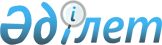 Об утверждении Положения о государственном учреждений "Управление физической культуры и спорта города Астаны"
					
			Утративший силу
			
			
		
					Постановление акимата города Астаны от 30 сентября 2015 года № 112-1701. Зарегистрировано Департаментом юстиции города Астаны 29 октября 2015 года № 960. Утратило силу постановлением акимата города Астаны от 28 февраля 2018 года № 06-400 (вводится в действие со дня его первого официального опубликования)
      Сноска. Утратило силу постановлением акимата г. Астаны от 28.02.2018 № 06-400 (вводится в действие со дня его первого официального опубликования).
      В соответствии с  подпунктом 7) статьи 17 Закона Республики Казахстан от 1 марта 2011 года "О государственном имуществе" и  Указом Президента Республики Казахстан от 29 октября 2012 года № 410 "Об утверждении Типового положения государственного органа Республики Казахстан", акимат города Астаны ПОСТАНОВЛЯЕТ:
      1. Утвердить Положение государственного учреждения "Управление физической культуры и спорта города Астаны" согласно  приложению.
      2. Признать утратившим силу  постановление акимата города Астаны от 21 октября 2014 года № 112-1773 "Об утверждении Положения о Государственном учреждении "Управление туризма, физической культуры и спорта города Астаны" (зарегистрированного в Реестре государственной регистрации нормативных правовых актов от 28 ноября 2014 года № 855, опубликованного в газетах "Астана ақшамы" от 9 декабря 2014 года № 140 и "Вечерняя Астана" от 9 декабря 2014 года № 139).
      3. Возложить на руководителя Государственного учреждения "Управление туризма, физической культуры и спорта города Астаны" Маржикпаева Берика Боромбаевича опубликование настоящего постановления после государственной регистрации в органах юстиции в официальных и периодических печатных изданиях, а также на интернет-ресурсе, определяемом Правительством Республики Казахстан и на интернет-ресурсе акимата города.
      4. Контроль за исполнением настоящего постановления возложить на заместителя акима города Астаны Аманшаева Ермека Амирхановича.
      5. Настоящее постановление вступает в силу со дня государственной регистрации в органах юстиции и вводится в действие по истечении десяти календарных дней после дня его первого официального опубликования. Положение о государственном учреждении
"Управление физической культуры и спорта города Астаны"
1. Общие положения
      1. Государственное учреждение "Управление физической культуры и спорта города Астаны" (далее - Управление) является государственным органом Республики Казахстан, осуществляющим руководство в сфере физической культуры и спорта на территории города Астаны.
      2. Управление не имеет ведомств.
      3. Управление осуществляет свою деятельность в соответствии с  Конституцией и законами Республики Казахстан, актами Президента и Правительства Республики Казахстан, иными нормативными правовыми актами, а также настоящим Положением.
      4. Управление является юридическим лицом в организационно-правовой форме государственного учреждения, имеет печати и штампы со своим наименованием на государственном языке, бланки установленного образца, в соответствии с законодательством Республики Казахстан счета в органах казначейства.
      5. Управление вступает в гражданско-правовые отношения от собственного имени.
      6. Управление имеет право выступать стороной гражданско-правовых отношений от имени государства, если оно уполномочено на это в соответствии с законодательством.
      7. Управление по вопросам своей компетенции в установленном законодательством порядке принимает решения, оформляемые приказами руководителя Управления и другими актами, предусмотренными законодательством Республики Казахстан.
      8. Структура и лимит штатной численности Управления утверждаются в соответствии с действующим законодательством.
      9. Местонахождение юридического лица: Республика Казахстан, индекс: 010000, город Астана, район "Есиль", проспект Қабанбай батыра, № 33.
      10. Полное наименование государственного органа: государственное учреждение "Управление физической культуры и спорта города Астаны".
      11. Настоящее Положение является учредительным документом Управления.
      12. Финансирование деятельности Управления осуществляется из местного бюджета.
      13. Управлению запрещается вступать в договорные отношения с субъектами предпринимательства на предмет выполнения обязанностей, являющихся функциями Управления.
      Если Управлению законодательными актами предоставлено право осуществлять приносящую доходы деятельность, то доходы, полученные от такой деятельности, направляются в доход государственного бюджета. 2. Миссия, основные задачи, функции, права и обязанности Управления
      14. Миссия: Управления обеспечивает реализацию государственной политики в сфере физической культуры и спорта.
      15. Задачи:
      1) обеспечение безопасности жизни и здоровья лиц, занимающихся физической культурой и спортом, а также участников и зрителей физкультурно-оздоровительных и спортивных мероприятий и соблюдение общественного порядка в местах проведения спортивно-массовых мероприятий;
      2) развитие национальных, технических и прикладных видов спорта;
      3) поддержка и стимулирование физической культуры и спорта.
      16. Функции:
      1) создает инфраструктуру для занятий спортом физических лиц по месту жительства и в местах их массового отдыха;
      2) проводит городские спортивные соревнования по видам спорта, в том числе национальным, техническим и прикладным видам, массовому спорту, а также среди спортсменов-ветеранов совместно с республиканскими и (или) местными аккредитованными спортивными федерациями;
      3) обеспечивает подготовку областных, городов республиканского значения, столицы сборных команд по видам спорта и их выступления на республиканских и международных спортивных соревнованиях;
      4) обеспечивает развитие массового спорта и национальных видов спорта на территории города Астаны;
      5) координирует деятельность физкультурно-спортивных организаций на территории города Астаны;
      6) принимает меры по использованию во внеурочное и вечернее время спортивных сооружений организаций образования в целях обеспечения работы спортивных секций для населения и проведения спортивных мероприятий;
      7) присваивает спортсменам спортивные разряды: кандидат в мастера спорта Республики Казахстан, спортсмен 1 разряда;
      8) присваивает квалификационные категории: тренер высшего уровня квалификации первой категории, тренер среднего уровня квалификации первой категории, методист высшего уровня квалификации первой категории, методист среднего уровня квалификации первой категории, инструктор-спортсмен высшего уровня квалификации первой категории, спортивный судья первой категории;
      9) утверждает единый региональный календарь спортивно-массовых мероприятий по предложениям региональных и местных аккредитованных спортивных федераций и обеспечивает его реализацию;
      10) координирует организацию и проведение спортивных мероприятий на территории города Астаны;
      11) осуществляет сбор, анализ и предоставляет уполномоченному органу в области физической культуры и спорта информацию по развитию физической культуры и спорта на территории города Астаны по форме и в сроки, установленные законодательством Республики Казахстан;
      12) осуществляет аккредитацию местных спортивных федераций;
      13) реализует типовые образовательные учебные программы по видам спорта для областных школ-интернатов для одаренных в спорте детей;
      14) согласовывает типовые учебные планы областных школ-интернатов для одаренных в спорте детей;
      15) формирует и утверждает областные, города республиканского значения, столицы списки сборных команд по видам спорта по предложениям региональных и местных аккредитованных спортивных федераций;
      16) организует медицинское обеспечение официальных физкультурных и спортивных мероприятий;
      17) обеспечивает общественный порядок и общественную безопасность при проведении физкультурных и спортивных мероприятий;
      18) координирует использование физкультурно-оздоровительных и спортивных сооружений;
      19) присваивает статусы "специализированная" спортивным школам, "специализированное" отделениям спортивных школ;
      20) согласовывает с республиканскими аккредитованными спортивными федерациями техническую спецификацию и техническое задание на проектирование спортивных сооружений, предназначенных для проведения соревнований международного и республиканского уровня;
      21) осуществляет в интересах местного государственного управления иные полномочия, возлагаемые на местные исполнительные органы законодательством Республики Казахстан.
      17. Права и обязанности:
      1) разрабатывать и вносить в установленном порядке проекты нормативных правовых актов по вопросам развития физической культуры и спорта в городе Астане в вышестоящие органы;
      2) запрашивать и получать информацию по вопросам своей компетенции от государственных органов, иных организаций и должностных лиц;
      3) быть истцом и ответчиком в суде;
      4) осуществляет иные права и обязанности в пределах своей компетенции в соостветствии с законодательством Республики Казахстан. 3. Организация деятельности Управления
      18. Руководство Управлением осуществляется руководителем, который несет персональную ответственность за выполнение возложенных на Управление задач и осуществление им своих функций.
      19. Руководитель Управления назначается на должность и освобождается от должности акимом города Астаны.
      20. Руководитель Управления имеет заместителя, который назначается на должность и освобождается от должности в соответствии с законодательством Республики Казахстан.
      21. Полномочия руководителя Управления:
      1) определяет обязанности и устанавливает степень ответственности своего заместителя и руководителей отделов Управления;
      2) назначает на должность и освобождает от должности сотрудников Управления в соответствии с законодательством Республики Казахстан;
      3) поощряет и налагает дисциплинарные взыскания на работников Управления;
      4) в пределах своей компетенции издает приказы, инструкции, обязательные для исполнения работниками Управления, организациями, находящимися в ведении Управления;
      5) назначает и освобождает руководителей организаций, находящихся в ведении Управления, поощряет и налагает взыскания;
      6) в пределах своей компетенции представляет интересы Управления в государственных органах и организациях в соответствии с законодательством Республики Казахстан;
      7) принимает решения по другим вопросам, отнесенным к его компетенции.
      Исполнение полномочий руководителя Управления в период его отсутствия осуществляется лицом, его замещающим, в соответствии с действующим законодательством Республики Казахстан.
      22. Руководитель Управления определяет полномочия своего заместителя в соответствии с действующим законодательством Республики Казахстан.  4. Имущество Управления
      23. Управление может иметь на праве оперативного управления обособленное имущество в случаях, предусмотренных законодательством.
      Имущество Управления формируется за счет имущества, переданного ему собственником, а также имущества (включая денежные доходы), приобретенного в результате собственной деятельности и иных источников, не запрещенных законодательством.
      24. Имущество, закрепленное за Управлением, относится к коммунальной собственности.
      25. Управление не вправе самостоятельно отчуждать или иным способом распоряжаться закрепленным за ним имуществом и имуществом, приобретенным за счет средств, выданных ему по плану финансирования, если иное не установлено законодательством. 5. Реорганизация и упразднение Управления
      26. Реорганизация и упразднение Управления осуществляется в соответствии с законодательством Республики Казахстан.  Перечень государственных предприятий и учреждений, находящихся в ведении Управления
      1. Государственное коммунальное казенное предприятие "Специализированная детско-юношеская спортивная школа олимпийского резерва № 1" акимата города Астаны.
      2. Государственное коммунальное казенное предприятие "Детско- юношеская спортивная школа № 2" акимата города Астаны.
      3. Государственное коммунальное казенное предприятие "Специализированная детско-юношеская спортивная школа олимпийского резерва № 3" акимата города Астаны.
      4. Государственное коммунальное казенное предприятие "Специализированная детско-юношеская спортивная школа олимпийского резерва № 4" акимата города Астаны.
      5. Государственное коммунальное казенное предприятие "Специализированная детско-юношеская спортивная школа олимпийского резерва № 5" акимата города Астаны.
      6. Государственное коммунальное казенное предприятие "Специализированная детско-юношеская спортивная школа олимпийского резерва № 6" акимата города Астаны.
      7. Государственное коммунальное казенное предприятие "Специализированная детско-юношеская спортивная школа олимпийского резерва № 7" акимата города Астаны.
      8. Государственное коммунальное казенное предприятие "Специализированная детско-юношеская спортивная школа олимпийского резерва № 8" акимата города Астаны.
      9. Государственное коммунальное казенное предприятие "Детско- юношеская спортивная школа № 9" акимата города Астаны.
      10. Государственное коммунальное казенное предприятие "Специализированная детско-юношеская спортивная школа № 10 по хоккею с шайбой" акимата города Астана.
      11. Государственное коммунальное казенное предприятие "Клуб игровых видов спорта "Астана" акимата города Астаны.
      12. Государственное коммунальное казенное предприятие "Школа высшего спортивного мастерства "Толағай" акимата города Астаны.
      13. Государственное коммунальное казенное предприятие "Клуб кокпар "Астана" акимата города Астаны.
      14. Государственное коммунальное казенное предприятие "Спортивный клуб водного поло "Астана" акимата города Астаны.
      15. Государственное коммунальное казенное предприятие "Клуб единоборств "Астана батыры" акимата города Астаны.
      16. Государственное коммунальное казенное предприятие "Спортивный клуб "Кайсар" акимата города Астаны.
      17. Государственное коммунальное казенное предприятие "Спортивный клуб "Жигер" акимата города Астаны.
      18. Государственное коммунальное казенное предприятие "СпорткомбинатДостык" акимата города Астаны.
      19. Государственное коммунальное казенное предприятие "Спорткомбинат "Даулет" акимата города Астаны".
      20. Государственное коммунальное казенное предприятие "Дирекция по проведению спортивно-массовых мероприятий" акимата города Астаны.
      21. Государственное коммунальное казенное предприятие "Шахматный клуб имени Х.С. Омарова" акимата города Астаны.
      22. Государственное коммунальное казенное предприятие "Ледовый дворец "Алау" акимата города Астаны.
      23. Государственное коммунальное казенное предприятие "Центр подготовки олимпийского резерва" акимата города Астаны.
      24. Государственное коммунальное казенное предприятие "Специализированная школа высшего спортивного мастерства" акимата города Астаны.
      25. Государственное коммунальное предприятие на праве хозяйственного ведения "Дворец спорта "Қазақстан" акимата города Астаны.
					© 2012. РГП на ПХВ «Институт законодательства и правовой информации Республики Казахстан» Министерства юстиции Республики Казахстан
				
Аким города Астаны
А. ДжаксыбековПриложение
утвержденное постановлением
акимата города Астаны
от 30 сентября 2015 года
№ 112-1701